Placas de Identificação de Ambientes e Sinalização da Unidade de Pronto Atendimento 24h UPA24hItem – 1.05 – Totem - Manual de Identidade Visual: página 16Item – 1.06 – Placa Externa – 150cm x 150cm  - Manual de Identidade Visual: página 17Item – 1.07 – Placas Externas – 80cm x 60cm - Manual de Identidade Visual: página 18 a 20Item – 1.12 – Placas Orientação – 50cm x 40cm - Manual de Identidade Visual: página 21Item – 1.13 – Placas Sinalização Salas – 10cm x 20cm - Manual de Identidade Visual: página 22Placas de Trânsito da Unidade de Pronto Atendimento 24h UPA24hItem – 1.04 – Placas de Rua – 50cm x 100cm - Manual de Identidade Visual: página 15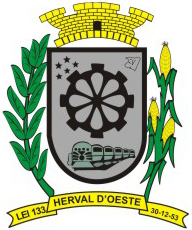 ESTADO DE SANTA CATARINAPrefeitura Municipal de Herval d’OesteSecretaria Municipal de Planejamento e Coordenação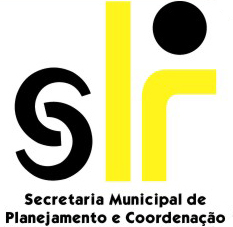 PLACADESCRIÇÃOQUANT.1.05TOTEM2Entrada Ambulância1Saída Ambulância1PLACADESCRIÇÃOQUANT.1.06PLACA EXTERNA 150 X 1501UPA 24h11.07Externa 80x604Desembarque Exclusivo Ambulância1Desembarque Exclusivo Carro Funerário1Entrada Funcionários1Entrada Pronto Atendimento1PLACADESCRIÇÃOQUANT.1.12Interna 50x4051.12-111.12-211.12-311.12-411.12-51PLACADESCRIÇÃOQUANT.1.13Interna 10x2040Observação4Posto Enfermagem e Serviços1Sanitário Feminino1Sanitário Masculino1Aplicação de Medicamentos1Sala de Inalação1DML2Serviço Social1Sala Classificação de Riscos1Sala para Exames2Direção1Vestiário Feminino1Vestiário Masculino1Administração1Protocolo1Almoxarifado1CAF1Imobilização Fraturas / Gesso1Quarto Plantão2Estar Funcionários1Farmácia1Suturas / Curativos1Coleta de Materiais1Eletrocardiografia1Roupa Suja1Roupa Limpa1Esterilização1Lavagem / Descontaminação1Resíduos1Refeitório1Arquivo Médico1Arquivo de Chapas1Raios-X1Cozinha1TOTAL PLACAS52Nenhuma denominação deve ser abreviada.Composição das placas (cores, fontes, etc) devem seguir o disposto no Manual de Identidade Visual ESTADO DE SANTA CATARINAPrefeitura Municipal de Herval d’OesteSecretaria Municipal de Planejamento e CoordenaçãoPLACADESCRIÇÃOQUANT.1.04Placa Rua 50x10041.04-111.04-23TOTAL PLACAS04Nenhuma denominação deve ser abreviada.Composição das placas (cores, fontes, etc) devem seguir o disposto no Manual de Identidade Visual 